Анализ методической работы за 2022-2023гг..Важнейшим средством повышения педагогического мастерства учителей, связующим звеном в единое целое всю систему работы в школе, является методическая работа. Её роль значительно возрастает в современных условиях в связи с необходимостью рационально и оперативно использовать новые методики, приемы и формы обучения и воспитания.Методическая тема школы: «Совершенствование качества образования черезосвоение компетентностного подхода в обучении, воспитании, развитии обучающихся»Цель: Обеспечение роста профессиональной компетенции учителей школы, как условие реализации развития личности учащихся, совершенствование учебно –воспитательного процесса.Задачи:Способствовать повышению качества образования в школе через непрерывное совершенствование педагогического мастерства учителя, его профессиональной компетентности в области теории и практики педагогической науки и преподавания предмета, освоение инновационных технологий обучения при реализации ФГОС ОООСпособствовать освоению педагогами новой системы требований к оценке итогов.Создание условий для ознакомления педагогов с образовательными ресурсами и опытом инновационной деятельности школьного, муниципального, регионального уровней. 4.Внедрять и совершенствовать технологию мониторинга образовательного процесса; 5.Сосредоточить	основные усилия работы	школы на совершенствование системы подготовки учащихся к ОГЭ;.6.Продолжить работу по реализации ФГОС для детей с ограниченными возможностями здоровья по уровням образования.В соответствии с целями и задачами методическая работа школы осуществлялась по следующим направлениям деятельности:Работа с педагогическими кадрами:Кадровый состав;Повышение квалификации педагогических работников школы;Аттестация педагогических работников.Работа педагогического совета и школьных методических объединений:Тематические педагогические советы, семинары.Предметные недели.Открытые уроки.Работа по выявлению, обобщению и распространению педагогического опыта.Информационное обеспечение методической работы.Работа с вновь прибывшими учителями и молодыми специалистами.Работа с учащимися.Это традиционные, но надежные формы организации методической работы. С их помощью осуществлялась реализация образовательных программ и учебного плана школы, обновление содержания образования через использование современных педагогических технологий и использование активных методов обучения.Подбор и расстановка кадров, повышение квалификации.Цель анализа: анализ подбора и расстановки кадров, выявление результативности повышения квалификации, педагогического мастерства на результативность учебно- воспитательного процесса.Характеристика педагогического коллектива Педагогический коллектив школы начал поиск оптимальных путей решения образовательных задач, основанный на идее развития. Изучаются эффективные педагогические технологии, проектируются новые методы и формы обучения, методы и средства воспитания личности обучающихся, формируются образы образовательной модели, максимально реализующей образовательные потребности обучающихся. Каждый педагог школы нацелен на повышение своего профессионального уровня, совершенствование педагогического мастерства. В коллективе активно осваиваются и успешно применяются современные компьютерные и информационные технологии. Формируется сплоченный, творческий, работоспособный коллектив единомышленников.Педагогический коллектив школы на начало учебного года составлял 11человек (9 женщин, 2 мужчин).Среди педагогического состава есть учителя, отмеченные наградами:Почетный работник общего образования РФ – 1 работник;Почетная грамота Министерства образования РФ – 1 работник;Грамота Департамента образования и молодёжной политики Орловской области – 3 работника; Грамота Губернатора Орловской области «Золотое сердце России»-1работник; обладатель президентского гранта-1 работник.Курсовая подготовкаВ течение 2021-2022 учебного года на курсах повышения квалификации обучилось 5 учителей.Количество учителей по предметам: русский язык и литература –2; математика-1, информатика, физика – 1; химия, биология-1, география – 1; немецкий язык – 1; история, обществознание– 1; физическая культура – 1; начальные классы –2   На данный момент школа укомплектована педагогическими кадрами, базовое образование которых соответствует профилю преподаваемых учебных предметов. Для эф фективной работы с педагогическими кадрами проводятся педагогические советы, совещания при директоре, предметные недели, постоянно функционируют методические объединения, то есть проводится целенаправленная работа по повышению педагогического мастерства учителей школы.Качественный состав педагогического коллективаПрохождение аттестации на повышение квалификации: Аттестация педагогических кадров играет важную роль в управлении образовательным процессом. Так как это комплексная оценка уровня квалификации, педагогического профессионализма и продуктивности деятельности работников школы.Аттестации педагогических кадров, является одним из факторов стимулирования целенаправленного непрерывного повышения уровня профессиональной компетентности работников, развития творческого потенциала педагогов, обеспечения возможности повышения уровня оплаты труда. В этом учебном году прошли аттестацию на первуюквалификационную категорию Тюрюпова Ольга Александровна (учитель немецкого языка)   Семёнова Н.В.(учитель русского языка ),Малышев Сергей Александрович (учитель физкультуры),Гаврикова Ольга Анатольевна (учитель начальных классов) и на соответствие занимаемой должности: Пупонина Марина Сергеевна .Курсовая подготовка педагогических работников. С целью развития профессиональной компетентности, мастерства, профессиональной культуры, обновления теоретических и практических знаний педагогов, в связи с возросшими требованиями к уровню квалификации и необходимостью освоения современных методов решения профессиональных задач, педагоги проходят профессиональную переподготовку на курсах повышения квалификации, работают над непрерывным профессиональным образованием.. Это является важнейшим направлением работы  методической службы школы.Большая часть педагогов стремятся к повышению профессионального мастерства, систематически проходят курсы повышения квалификации.В связи с переходом на обновлённые ФГОС в 2022/2023 курсы повышения квалификации дистанционно на базе БОУ ДПО ИРО г. Орла прошли следующие педагоги:Курсы переподготовки на ООО «Инфоурок» прошли Маричева Е.С.(«Развитие профессиональных компетенций педагогов организаторов ,старших вожатых и координаторов по взаимодействию с детскими общественными движениями в условиях современной образовательной среды»,№64, «Безопасность и антитеррористическая защищённость объектов (территорий)образовательной организации»,№507918, «Изобразительное искусство: теория и методика преподавания в образовательной организации»,№166927, «География: теория и методика преподавания в образовательной организации»,№158238), Карпенко Т.М.(«Биология и химия :теория и методика преподавания в образовательной организации»,№169745 и «Управление проектами в образовательной организации в условиях реализации национального проекта «Образование»,№831),Дредигер Г.В.(«Менджемент в образовании»,№1643)Педагогические работники также принимают участие вебинарах. Работа с молодыми специалистами и вновь прибывшими учителямиОдним из важнейших управленческих циклов системы образования, который позволяет реализовать системный подход как принцип деятельности можно считать работу администрации с молодыми педагогами.Показателем эффективности работы с молодыми специалистами является раскрытие их профессионального потенциала, привлечение к участию в общественной жизни коллектива, формирование общественно значимых интересов, содействие развитию общекультурного и профессионального кругозора, творческих способностей, наличие потребности в самообразовании и повышении квалификации, стремление к овладению инновационными технологиями обучения и воспитания.В 2022/23г в школе работало три молодых специалиста: Пупонина Марина Сергеевна (учитель начальных классов-2-ой год работы),Карпенко Татьяна Михайловна (учитель биологии и химии-1-ый год работы) и Маричева Екатерина Сергеевна (учитель географии-1-ый год работы). Работа с молодым специалистом осуществлялась не только силами администрации школы, но в большей степени учителями – наставниками Гавриковой Ольгой Анатольевной( учителем начальных классов первой квалификационной категории) и Помогаевой Валентиной Николаевной (учителем математики первой квалификационной категории).Задачи, которые стояли перед наставниками:сократить период адаптации молодого специалиста в образовательной организации;способствовать углублению профессиональных знаний, умений, необходимых для исполнения должностных обязанностей;-развить способности самостоятельно, качественно и ответственно выполнять должностные обязанности.Работа велась по следующим направлениям :школьная документация;организация учебно-воспитательного процесса;методическое сопровождение молодого учителя;организация воспитательной работы в классе;Индивидуальные планы работы наставника с молодым специалистом включали в себя следующие вопросы обучения :разработка рабочих программ по предмету;разработка поурочных планов;планирование внеклассной работы;использование молодым специалистом на уроке различных методов, методических приемов, форм и средств, активизирующих познавательную деятельность учащихся;включение молодого педагога в работу школьного МО;самообразование педагога;проведение открытых уроков.В начале года было проведено анкетирование «Профессиональные затруднения. Оценка собственного квалификационного уровня молодым учителем». На основе этого молодой учитель составил индивидуальный план педагогического роста.Для адаптации молодого учителя в коллективе, выработки своей системы преподавания, формирования индивидуального стиля педагогической деятельности педагогами- наставниками были организованы консультации:работа со школьной документацией (о требованиях к оформлению классного журнала в бумажном и электронном вариантах);разработка рабочих программ и КИМов;организация деятельности учащихся на уроке;различные формы и приемы обеспечения надлежащего поведения учащихся в классе;Наставником Помогаевой В.Н. была оказана методическая помощь при составлении календарно – тематического планирования, поурочного планирования, проводились индивидуальные консультации по ходу урока, осуществлялся совместный анализ по итогам контрольных работ, были даны рекомендации по корректировке действий учителя в изучении той или иной темы.С целью углубления профессиональных знаний и умений был организован цикл теоретических занятий по темам:Целеполагание в деятельности учителя.Типология уроковМетоды обучения.Формы организации познавательной деятельности обучающихся. 5.Рефлексивно-оценочная деятельность6.Современные образовательные технологии .А также проведен цикл практических занятий по следующим темам:Построение карты урокаРазработка сценария нестандартного урока.Самоанализ урока.4.Составление отчета учителя о результатах обучающей деятельности        С целью знакомства с педагогическим «почерком» молодых специалистов, с целью знакомства с работой, выявления затруднений, оказания методической помощи было организовано посещение уроков заместителем директора по УВР Помогаевой В.Н.., учителем-наставником Гавриковой О.А. и педагогом организатором Семёновой  в рамках проведения Недели молодого специалиста (ноябрь, апрель)Анализ процесса адаптации молодых специалистов показал, что имеются сильные и слабые стороны в подготовке начинающего учителя к педагогической деятельности. Карпенко Т.М. и Маричева Е.С. успешно проходят период профессиональной адаптации, налаживает устойчивый контакт с учащимися, применяет информационно-коммуникативные технологии в работе с учащимися. Стиль отношений учителей с обучающимися доброжелательный и внимательный.        Уроки Пупониной  Марины Сергеевны соответствуют требованиям обновлённых ФГОС. Используя современные методы обучения, она старается формировать у детей универсальные учебные действия. Основной своей задачей она считает не передачу знаний учащимся, а организацию самостоятельной деятельности учащихся к овладению способами Анализа и обобщения. На её занятиях образовательные задачи умело сочетаются с   воспитательнымиОна добивается глубоких, прочных знаний и на своих уроках использует различные способы контроля и оценки знаний. Пупонина М.С.. 23.12 .2022 она  была аттестована на соответствие занимаемой должности      В течение учебного года было организовано посещение молодыми учителями практических семинаров, РПС, вебинаров, участие в конкурсах разного уровня и имели возможность посещать «Школу молодого учителя» в районе     В целом, задачи, поставленные перед наставником на 2022-2023 учебный год, выполнены. Однако в следующем году следуетМолодым педагогам :Повышать свой профессиональный уровень через участие в семинарах, вебинарах, самообразование.Посещать уроки опытных учителей с целью овладения методикой преподавания предмета.Использовать различные формы и методы обучения, привлекать учащихся к постановке цели и задач на уроке, формировать у учащихся умения самостоятельно добывать необходимую информацию, работать в парах, группах.На занятиях использовать разнообразные виды деятельности, развивать умения выявлять закономерности, выделять главное.Выводы: Анализ	позволяет сделать вывод, что в школе подобран достаточно профессиональный состав. Все педагоги подтверждают заявленные категории.Образование педагогов соответствует базовому образовательному преподаваемому предмету.-	количество педагогических работников, имеющих квалификационные категории, остается стабильным;в коллективе отсутствуют педагогические работники, не прошедшие курсовую переподготовку своевременно в течение 3 лет; .Рекомендации на следующий учебный год:провести комплектование школы педагогическими кадрами на 2023-2024 учебный год,- продолжить работу по реализации профессиональных стандартов педагогов;- мотивировать учителей на непрерывное повышение педагогического мастерства;- продолжать активную работу по оказанию помощи педагогическим работникам по прохождению процедуры аттестации на первую и высшую квалификационную категорию;-продолжить работу по привлечению молодых специалистов в школу .Проведение педсоветовВысшей формой коллективной методической работы всегда был и остается педагогический совет. Педагогический совет является органом самоуправления коллектива педагогов, на котором педагоги сочетают в себе функции объекта и субъекта административного внутришкольного управления в соответствии с закрепленными за каждым из них должностными полномочиями и обязанностями. Тематика проведения педагогических советов была актуальной и востребованной, соотносилась с поставленной проблемой    школы.В 2022/2023учебном году были проведены заседания педсоветов со следующей   тематикой :1.« Формирование и оценка  функциональной грамотности обучающихся»2. «Формирование  патриотизма в воспитательно-образовательном процессе школы»3. «Использование возможностей цифровой образовательной среды для повышения познавательного интереса обучающихся».Все вопросы, рассматриваемые на педагогических советах, актуальны. Решения, выносимые по итогам педагогических советов, позволяли своевременно корректировать учебно-воспитательный процесс.Большое внимание уделяется повышению научно-теоретического и методического «Работа школы по обновлённым ФГОС».        2. «Профилактика буллинга в образовательной организации       3. «Стимулирование познавательной деятельности как средство саморазвития и самореализации личности» Количество совещаний-10Выводы: Вопросы методической работы постоянно выносятся на педагогический совет, где принимаются решения, связанные, в том числе с организацией работы над единой методической темой, внедрением в практику достижений психолого-педагогической науки и передового опыта. На заседаниях педсоветов рассматриваются и решаются проблемы повышения профессионального мастерства учителей в тесной связи с результатами учебно- воспитательного процесса, заслушиваются выступления учителей с материалами из опыта работы.Рекомендации: в новом учебном году необходимо активнее использовать нестандартные, новые формы проведения педсоветов, усилить их аналитический характер.        В 2022-2023 уч.г. в школе было проведено два методических дня по темам «Реализация обновлённых ФГОС НОО и ООО в муниципальных образовательных организациях: опыт, проблемы, пути решения» -16.02.2023 и «Мастерство каждого учителя - качество профессиональной деятельности педагогического коллектива» -28.04.2023   Единые методические дни  проходили в соответствии с планом.Проведение единого методического дня в школе осуществлялось в 3 этапа:Подготовительно-организационный этап включает в себя подготовку и организацию проведения единого методического дня.Собственно методический этап включает в себя проведение заранее распланированного единого методического дня.Аналитико-заключительный этап проводился в завершении открытых уроков.В программе единого методического дня были запланированы мероприятия теоретического и практического содержания.        После посещения уроков проходило  заседание круглого   стола, где давался    самоанализ и анализ уроков, который показал, что педагоги адекватно оценивают свой профессионализм и способности.        Каждый из учителей делился впечатлениями от проведённого дня, определял положительные моменты уроков, называл приёмы работы, которые он взял себе на вооружение и попробует в своей работе. Проводимые уроки отмечались разнообразием приёмов и методов обучения, форм организации урока. Уроки были проведены методически грамотно, с использованием элементов современных образовательных технологий. На уроках также велась работа по формированию функциональной грамотности учащихся. Рефлексия показала   обратную связь учитель-ученик и на каждом уроке было видно, что урок цели достиг и поставленные обучающимися задачи решены. Учителя стараются работать творчески.        Все   учителя, проводившие уроки (от молодых педагогов   до учителей с большим педагогическим стажем) показали   свое профессиональное мастерство, поделились опытом.    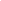 Выводы: - Единые методические дни    прошли  организованно, целенаправленно, на хорошем методическом уровне.- Уроки учителей , показали хороший  уровень мастерства этих педагогов .- Молодые учителя ,  имеют творческий потенциал, работают над повышением своего педагогического мастерства.-Единые методические дни способствует пополнению и обогащению методического опыта педагогов, дает возможность педагогам школы к развитию творческой активности не  только как учителя, но и к активному саморазвитию своей личности в целом Рекомендации : Педагогам:1.Проводить уроки в соответствии с требованиями обновлённых ФГОС НОО и ООО, используя электронные образовательные ресурсы.2.Совершенствовать   методический уровень в овладении новыми педагогическими технологиями.3.Развивать творческий подход к процессу обучения и воспитания, постоянно совершенствовать свою деятельность. 4.Вести систематическую работу по формированию функциональной грамотности. Использовать федеральный банк заданий.5.   Повышать профессиональную компетентность педагогов через курсы повышения квалификации, в том числе в дистанционном режиме, участие в конкурсах педагогического мастерства, обобщение и распространение опыта работы, активное участие в методической работе, самообразование.3.      Создать условия для эффективного взаимодействия педагогов, учащихся с учетом профессионального мастерства педагогов, индивидуальных возможностей и потребностей учащихся, с целью формирования предметных компетенций.Работа ШМОГлавными звеньями в структуре методической службы школы являются школьные методические объединения (ШМО). В школе функционирует 2 методических объединения. В своей деятельности ШМО ориентируются на организацию методической помощи учителю.Каждое методическое объединение имеет свой план работы, разработанный в соответствии с темой и целями и задачами методической службы школы. Целенаправленно ведется работа по освоению учителями современных методик и технологий обучения. Большое внимание уделяется формированию у учащихся навыков творческой деятельности, развитию общеучебных навыков, сохранению и поддержанию здоровьесберегающей образовательной среды.В методических объединениях каждый учитель работает над своей темой самообразования, с обобщенными результатами которой он знакомит своих коллег на заседаниях методических объединений.МШО активно работали над решением темы школы через:заседания МО, на которых рассматривали новинки педагогической литературы, выступали с докладами,взаимопосещение уроков;открытые мероприятия и уроки;сотрудничество с библиотекой;применение современных образовательных технологий на уроках и во внеурочноевремя;работа ШМО классных руководителей (руководитель Семёнова Н.В.)       Классными руководителями велась работа над темой: «Формирование профессиональной           компетенции классных руководителей в работе с обучающимися, родителями, классным коллективом как фактор достижения современного качества воспитания в условиях реализации ФГОС».             Повышение методической культуры классных руководителей и, как следствие,            повышение уровня воспитанности обучающихся.    Большинство классных руководителей успешно решают проблемы классного   руководства и делятся опытом воспитательной работы с классом на заседаниях МО,открытых мероприятиях и классных часах.Для решения поставленных задач в течение года было проведено 4 заседания МОклассных руководителей. Большинство классных руководителей «шагают в ногу со временем», используя в воспитательной деятельности не только современные технологии и различные формы работы, но и сотрудничество с социальными партнѐрами школы. На каждом заседании МО классные руководители делились своим опытом, знакомились с новыми педагогическими технологиями воспитательного процесса, с новой методической литературой по технологии, психологии и педагогике общения, вырабатывали единую педагогическую стратегию. Помимо выступлений по теме на заседаниях МО проводился обзор новейшей методической литературы, знакомство с образовательными интернет-сайтами, решались текущие вопросы.При организации методической работы с классными руководителями      использовались различные формы методической работы:совещания, семинары, круглые столы, творческие отчёты классных руководителей; открытые классные часы и мероприятия; доклады, сообщения, презентации; изучение и обсуждение документов и передового педагогического опыта, тренинги; обзор идей личностного развития ребенка; деловые игры; практикумы, семинары; методические конференции; мастер-класс; "мозговой штурм".              На консультациях обсуждались следующие вопросы: ✔ Содержание деятельности классного руководителя. ✔ Документация классных руководителей. ✔ Организация учебно-воспитательной деятельности в классных коллективах. ✔ Организация работы с детьми разных групп учета. ✔ Организация работы с родителями. ✔ Проектная деятельность в условиях новых ФГОС. ✔ Анализ воспитательной работы. ✔ Диагностическая работа. работа ШМО учителей предметников  (руководитель Гаврикова О.А..). ШМО учителей предметников  работают по теме «Реализация обновленных ФГОС»Целью	данного	ШМО	оказать методическую помощь педагогическим работникам в вопросах реализации обновленных ФГОС .Основные направления работы методического объединения:аналитическая деятельность;информационная деятельность;организационно-координационная деятельность;консультационная деятельность;Было проведёно четыре заседания ШМО  по темам :«Планирование и организация методической работы на 2022 - 2023 учебный год»,  «Реализация обновленных ФГОС», «Современный урок как условие выхода на новые образовательные результаты в ходе реализации стандартов третьего поколения», «Развитие УУД и формирование компетенций обучающихся в области использования ИКТ технологий, учебно-исследовательской и проектной деятельности в ходе внедрения обновленных ФГОС 1-4 и 5 классы, а также реализации основной образовательной программы на всех уровнях обучения». Подведение итогов работы ШМО учителей предметников за 2022-2023 учебный год. Самообразование.У каждого учителя определена индивидуальная тема по самообразованию, которая анализируется через участие педагогов в работе методических объединений, педсоветов, семинаров. Целью самообразования является улучшение знаний в области своего предмета; овладение достижениями передовой педагогической науки и практики; повышение общекультурного уровня знаний. Работа по совершенствованию педагогического мастерства учителей заключалась в изучении нормативно-правового обеспечения процесса, методической литературы, посещении курсов при ИРО г.Орел , семинаров. Методическая самообразовательная работа учителя рассматривается как целостная система, направленная на достижение промежуточных и конечных результатов. Её цель – повышение квалификации, усовершенствование учебного процесса.В ходе работы над темой самообразования каждый педагог определял круг вопросов, для ее изучения ставил две цели:исследовательская (критерии, способы, методы, формы, принципы обучения);практическая (методические рекомендации, сборник заданий, задач, упражнений, программы).Темы самообразования учителей -предметников.Выводы: Методическая тема школа и вытекающие из нее темы ШМО соответствуют основным задачам, стоящим перед школой; тематика заседаний отражает основные проблемы, стоящие перед педагогами школы; заседания тщательно подготовлены и продуманы; выступления и выводы основывались на анализе, практических результатах, позволяющих сделать методические обобщения. На заседаниях рассматривались вопросы, связанные с изучением и применением новых технологий, большое внимание уделялось вопросам сохранения здоровья учащихсяРекомендации:Совершенствовать педагогическое мастерство учителей по овладению новыми образовательными технологиями.Продолжать выявлять, обобщать и распространять опыт творчески работающих учителей.Разнообразить формы проведения заседаний ШМО (круглый стол, творческий отчет, деловые игры, семинары-практикумы).Представление опыта педагогами на муниципальном и региональном уровне1)Педагоги школы принимают активное участие в работе районных МО, выступая с докладами из опыта работы: 2022/23уч. г-. Маричева Е.С. «Современный урок ,как основа для развития естествено –научной функциональной грамотности»».2.Учителя школы принимают участие в конкурсах как муниципального, так и регионального уровня:Пупонина Марина Сергеевна  -конкурс  «Сердце отдаю детям »-1турСеменова Н.В. -3 место в районном конкурсе методических разработок «Мастерская досуга среди руководителей юноармейских отрядов ВВПОД «Юнармия» и 3место вконкурсе «Лучший учитель русского языка и литературы».Маричева Е.С.-2 Международная научно-практическая конференция «Современное общее образование : проблемы ,иновации,перспективы», доклад по теме Детская организация как фактор гражданского становления личности».На базе школы проходили МО учителей информатики (урок давала Дредигер Г.В. в 8 классе по теме «Решение логических задач») и учителей иностранного языка (урок давла Тюрюпова О.А.в 6классе по теме «Один день в нашей жизни»  -формирование лексических навыков )Работа педагогов в качестве членов жюри в рамках проведения всероссийской олимпиады школьников на муниципальном уровне .Члены жюри предметных олимпиад :, Дредигер Г.В.- информатика, Тюрюпова О.А..- немецкий язык,Малышев С.А.-физическая культура.Выводы:. Педагоги активно распространяют и обобщают свой опыт работы не только на уровне школы, но и на муципальном уровне.Несомненно, что в педагогической деятельности учителя очень нужны профессиональные конкурсы, потому что:способствуют самореализации, профессиональному росту педагога, дают толчок к дальнейшему творческому развитию;–создают условия для повышения квалификации педагогов, их профессионального общения;–выявляют творческих, инициативных людей, способных заниматься методической и административной работой;повышают престиж учительской профессии..Предложения :Продолжить работу по введению и реализации обновлённых ФГОСПродолжить работу по повышению роста профессионального уровня педагоговПривлечь педагогов к участию в профессиональных конкурсахПовышать качество образовательного процесса через качественную организацию уроков и подготовку к ним.Совершенствовать работу по использованию в образовательном процессе современных методов, форм, средств обучения, современных образовательных технологий для повышения качества образовательных результатов.Поставить на должный уровень работу с одарёнными детьмиОсуществлять	психолого-педагогическую поддержку	слабоуспевающих учащихся, работать над преодолением неуспешности обучаюОбразование, кол-во работниковНаличие квалификационных категорий, кол-во работниковСтаж работы, кол-во работниковВысшее – 9 чел.(81,8%)
Среднее специальное – 2 чел. (18,2%)
Обучаются в ВУЗах – 1чел.(9,1%)Высшая – 1 чел. (9,1%)Первая – 7 чел. (63,63%)Соответствие – 1 чел. (9,1%)не имеют – 2 (18,18%, молодые педагоги)От 0 до  5 лет – 3 чел.
от 15 до 20 лет – 1 чел.
от 30 до 40 – 6 чел.более 40 лет -1чел.2020/21чебный год2020/21чебный год2021/22учебный год2021/22учебный год2022/23учебный год2022/23учебный годЧеловек%Человек%Человек%Числоработающихучителей -1413Имеющиекатегорию:Высшую17,117,719,1Первую1178,11184,7763,7Соответствиезанимаемой214,217.719,1должностиОбразование:- высшее1178,11184,7981,9- среднееспециальное321,3215,4218,2- продолжают0017,719,1учиться вВУЗахКоличество молодыхспециалистов0017,7327,3Прохождение курсов повышенияквалификации428,4538,5545,5Категория2020/21г2021/22г2022/23гІ324высшая000соответствие занимаемой должности001№п/пФ.И.О.Тема курсов№ удостоверения1Семёнова Н.В..Реализация требований обновлённых ФГОС НОО ,ФГОС ООО в работе учителя .(русский язык и литература)№85(19.09.2023-12.01.2023)сентябрь1.Мониторинг готовности учащихся 1-го класса к обучению в школе. 2.Мониторинг уровня предметных результатов обучающихся по результатам входного контроля.Организация работы системы дополнительного образования, внеурочной деятельности.Утверждение тем по самообразованию.октябрьКлассно –обобщающий контроль в 5 классеИтоги школьного тура Всероссийской олимпиады школьников 3 Работа классных руководителей с учащимися по охране труда и ТБ, контроль журналов инструктажей с обучающимисяноябрьОрганизация и проведения мероприятий в период месячника гражданско-правового воспитания «Формирование  финансовой грамотности  у младших школьников средствами учебных предметов».Декабрь1.Система работы классных руководителей по воспитанию культуры здорового образа жизни2.Состояние УВП в 9 классе.Итоги АКРИтоги муниципального этапа Всероссийской олимпиады школьников.январь1.Преподавание родного языка и родной литературы». 2) Выполнение правил техники безопасности на уроках физкультуры и технологии.3) Организация и разнообразие форм работы с родителями.февральМониторинг результатов проведения итогового собеседования по русскому языку в 9-х классах.2.  Выполнение требований к урокам с позиции здоровьесбережения»3.Состояние работы по патриотическому воспитаниюмарт 1.Развитие функциональной грамотности на уроках гуманитарного цикла.2. Система проведения классных часов и профилактических бесед в 1-9 классах; содержание, форма и результативность проведения.2.3.Итоги школьных репетиционных экзаменов в 9кл . апрельРабота классного руководителя по подготовке к ГИАИтоги регионального репетиционного экзамена по математике в 9кл. 3.Итоги проведения комплексных работ в 1-9кл.4.Итоги ВПР май1.Уровень освоения образовательной программы по учебным предметам обучающимися 1-9-х классов по итогам промежуточной аттестации.июньИтоги образовательной деятельности за 2022/ 2023 учебноый годГаврикова О.А.Применение информационных технологий  с целью развития творческих способностей учащихся в соответствии с требованиями ФГОС НОО..Карпенко Т.М..Технология критического мышления на уроках биологии.Маричева Е.С Формирование УУД на уроках географии   Волошин В.А.Формирование ассоциативных связей на уроках русского языка и литературы .Малышев С.А.Физическая культура в здоровом образе жизни учащихся .Сотникова Л.Д.Проблемное обучение на уроках истории и обществознания в формировании ключевых компетентностей школьника .Пупонина М.С.Развитие учащихся в процессе формирования УУД.Помогаева В.Н.Применение современных образовательных технологий в преподавании математики в условиях реализации  ФГОС.Тюрюпова О.А.Обучение аудированиюДредигер Г.В.Целеполагание на уроках  информатики Семенова Н.В.Инновационные технологии преподавания русского языка и литературы в условиях реализации ФГОСа.Темы классных руководителей по самообразованиюТемы классных руководителей по самообразованиюКлассный  руководительТемаПупонина Марина Сергеевна  «Личностно -ориентированный подход в проведении классного часа «Гаврикова Ольга Анатольевна«Игровая технология как здоровьесберегающий фактор в воспитании младших школьников»Тюрюпова Ольга Александровна« Технология подготовки и проведения личностно – ориентированного классного часа»Маричева Екатерина Сергеевна «Личностно – ориентированный подход в воспитании»Семёнова Наталья Владимировна« Личностно ориентированный подход к проведению классного часа»